2 сольфеджио от 02.09, 06.09. 1) Повторяем приму и секунды. ч1 (чистая прима) – это повторение звука.м2 (малая секунда) = полутон (две соседние клавиши).б2 (большая секунда) = тон (две клавиши через одну).2) Постройте малые и большие секунды от указанных звуков. Обращаем внимание на стрелочки (куда смотрит стрелочка, в том направлении и строим интервал). Выполняйте задание за фортепиано!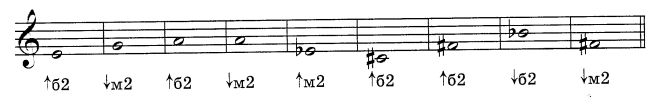 На каждый урок нужно носить с собой дневник, нотную тетрадь, карандаш, ластик и клавиатуру!!!Все вопросы задавайте мне по адресу vcherashnyaya-distant2020@yandex.ru.Выполненные задания нужно приносить с собой на урок!Задания по почте проверяться не будут.